Ontario Lacrosse Association
Team Contact Information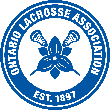 Team Name: Division: Team Manager:Head Coach:Optional – Alternate Contact:NamePhoneEmailNamePhoneEmailNamePhoneEmail